РЕСПУБЛИКА  КРЫМПРЕДСЕДАТЕЛЬ НИЖНЕГОРСКОГО СЕЛЬСКОГО СОВЕТАГЛАВА АДМИНИСТРАЦИИ НИЖНЕГОРСКОГО СЕЛЬСКОГО ПОСЕЛЕНИЯПОСТАНОВЛЕНИЕ«20»  апреля  2016 г                                      № 4О внесении изменений в постановление председателя Нижнегорского сельского совета - главы администрации Нижнегорского сельского поселения от 26.12.2014 № 9	Рассмотрев протест прокурора Нижнегорского района Республики Крым на постановление председателя Нижнегорского сельского совета - Главы администрации Нижнегорского сельского поселения от 26.12.2014 № 9 «Об утверждении Порядка уведомления представителя нанимателя о фактах обращения каких-либо лиц в целях склонения муниципального служащего администрации Нижнегорского сельского поселения к совершению коррупционных правонарушений, организации проверок этих сведений и регистрации уведомлений, руководствуясь Федеральным законом  от 25.12.2008 № 273-ФЗ «О противодействии коррупции»:Внести изменения в п. 2 постановления председателя Нижнегорского сельского совета - Главы администрации Нижнегорского сельского поселения от 26.12.2014 г. № 9 «Об утверждении Порядка уведомления представителя нанимателя о фактах обращения каких-либо лиц в целях склонения муниципального служащего администрации Нижнегорского сельского поселения к совершению коррупционных правонарушений, организации проверок этих сведений и регистрации уведомлений», изложив его в новой редакции:« Муниципальный служащий обязан уведомлять о фактах обращения к нему каких-либо лиц в целях склонения к совершению коррупционных правонарушений (далее – Обращение) представителя нанимателя, органы прокуратуры или другие государственные органы»Настоящее постановление вступает в силу с момента обнародования на доске объявлений Нижнегорского сельского совета.   Председатель сельского совета-   Глава администрации поселения                                                                     А.А. Конохов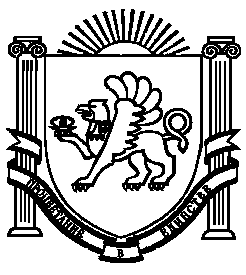 